Уважаемые руководители!В соответствии с письмом ОГИБДД МО МВД России «Заречный» от  10.01.2024 г. № 154 МКУ БГО «Управление образования Белоярского городского округа» (далее – Управление образования) направляет информацию о состоянии детского дорожно-транспортного травматизма на территории оперативного обслуживания отдела Госавтоинспекции  МО МВД России «Заречный» за 12 месяцев 2023 года (прилагается).	Управление образования предлагает разместить подготовленный материал в Уголках безопасности дорожного движения в образовательных организациях, на сайтах образовательных организаций, довести до педагогического состава и родителей.   Приложение: на 3 л. в 1 экз.Начальник  Управления                                                                     Э.В. Юдина            Марина Владимировна Корепанова8(343 77) 2-26-54Приложение к  письму от «___»_______________2024г. № _____А Н А Л И Здетского дорожно-транспортного травматизмаза 12 месяцев 2023 года За 12 месяцев 2023 года на территории обслуживаемой ОГИБДД МО МВД России «Заречный» дорожно-транспортных происшествий с участием несовершеннолетних в возрасте до 16 лет  зарегистрировано 6 ДТП (в возрасте с 16 до 18 лет произошло 3 ДТП). На территории Белоярского городского округа за 12 месяцев 2023  года с участием детей до 16 лет зарегистрировано 6 ДТП, в которых  травмы получили 1 ребенок велосипедист и 8 детей пассажиров и еще один ребенок пассажир погиб (АППГ – 9, пострадали 7 детей пассажиров, 3 ребенока пешехода и 2 ребенка велосипедиста). На территории городского округа Заречный за 12 месяцев 2023 года с участием детей до 16 лет не зарегистрировано (АППГ – 0). На территории городского округа Верхнее Дуброво за 12 месяцев 2023 года ДТП не  зарегистрировано (АППГ - 0). По категориям участников дорожного движения:По вине детей ДТП не зарегистрировано.По вине водителей ТС перевозящих детей   зарегистрировано 1 ДТП.На автомобильных дорогах вне населенных пунктов зарегистрировано 5 ДТП (0; +100%), травмирован 9 (0; +100%) несовершеннолетний. Из них, на дорогах федерального значения зарегистрировано 4 ДТП, в котором пострадал 7 детей, и  1 ребенок погиб. На автомобильных дорогах регионального значения зарегистрировано 1 ДТП.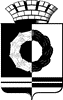 МУНИЦИПАЛЬНОЕ КАЗЕННОЕ УЧРЕЖДЕНИЕБЕЛОЯРСКОГО ГОРОДСКОГО ОКРУГА«УПРАВЛЕНИЕ ОБРАЗОВАНИЯБЕЛОЯРСКОГО ГОРОДСКОГО ОКРУГА»624030 Свердловская область,пгт. Белоярский,  ул. Ленина, д.263Тел. (34377) 2-14-85ОГРН 1216600015895ИНН 6683018227  КПП 668301001_________________2024 г.№________на №________ от __________________О направлении анализа состояния детского дорожно-транспортного травматизма за 12 месяцев 2023 годаРуководителям муниципальных образовательных организаций и организаций дополнительного образования, подведомственных Управлению образования Белоярского городского округаКатегория участника дорожного движенияКатегория участника дорожного движения2023 год1Пешеходыпо вине водителей ТС0-0-01Пешеходыпо вине детей0-0-02Пассажирыперевозились с нарушением ПДД1-1-22Пассажирыперевозились без нарушений ПДД2-0-43Водители мототранспортапо вине водителей ТС0-0-03Водители мототранспортапо вине детей0-0-04Велосепедистыпо вине водителей ТС1-0-14Велосепедистыпо вине детей0-0-0